РОССИЙСКАЯ ФЕДЕРАЦИЯКАРАЧАЕВО-ЧЕРКЕССКАЯ РЕСПУБЛИКААДМИНИСТРАЦИЯ КАРАЧАЕВСКОГО МУНИЦИПАЛЬНОГО РАЙОНАУПРАВЛЕНИЕ ОБРАЗОВАНИЯ, ФИЗИЧЕСКОЙ КУЛЬТУРЫ, СПОРТА И МОЛОДЕЖНОЙ ПОЛИТИКИПРИКАЗот  01.03.2023 г.                           г. Карачаевск                                              №43Об изменении типа муниципальных казенных общеобразовательных учреждений и муниципальных казенных дошкольных образовательных учреждений в целях создания муниципальных бюджетных общеобразовательных учреждений и муниципальных бюджетных дошкольных образовательных учреждений	В соответствии с Федеральным законом от 29.12.2012 года №273-ФЗ «Об образовании в Российской Федерации», руководствуясь постановлением администрации Карачаевского муниципального района от 15.11.2011 года №551 «Об утверждении порядка создания, реорганизации, изменения типа и ликвидации муниципальных учреждений, также утверждения уставов муниципальных учреждений и внесения в них изменений», а также решением Совета Карачаевского муниципального района от  27.03.2015 года №03/42 – 2014 «О наделении Управления образования, физической культуры, спорта и молодежной политики администрации Карачаевского муниципального района полномочиями учредителя образовательных учреждений Карачаевского муниципального района»  П Р И К А З Ы В А Ю:Изменить тип муниципальных казенных общеобразовательных учреждений, муниципальных казенных дошкольных образовательных учреждений, а также  муниципального казенного учреждения дополнительного образования, перечисленных ниже на муниципальное бюджетное общеобразовательное учреждение и муниципальное бюджетное дошкольное образовательное учреждение  с сохранением штатной численности и основных целей деятельности учреждения:1. Муниципальное казенное общеобразовательное учреждение «Средняя общеобразовательная школа пос. Правокубанский»;2. Муниципальное казенное общеобразовательное учреждение «Средняя общеобразовательная школа с.Коста Хетагурова»;3. Муниципальное казенное общеобразовательное учреждение «Средняя общеобразовательная школа пос.Новый Карачай им.М.К.Эльканова»;4. Муниципальное казенное общеобразовательное учреждение «Средняя общеобразовательная школа а.Хумара»;5. Муниципальное казенное общеобразовательное учреждение «Средняя общеобразовательная школа а.Верхняя Мара»;6. Муниципальное казенное общеобразовательное учреждение «Средняя общеобразовательная школа а.Нижняя Мара»;7. Муниципальное казенное общеобразовательное учреждение «Средняя общеобразовательная школа а.Карт Джурт им.У.Д.Алиева»;8. Муниципальное казенное общеобразовательное учреждение «Средняя общеобразовательная школа а.Учкулан им. И.М. Байрамукова»;9. Муниципальное казенное общеобразовательное учреждение «Средняя общеобразовательная школа а.Верхний Учкулан»;10. Муниципальное казенное общеобразовательное учреждение «Средняя общеобразовательная школа а.Хурзук им.Османа Касаева»;11. Муниципальное казенное общеобразовательное учреждение «Средняя общеобразовательная школа а.Верхняя Теберда»;12. Муниципальное казенное общеобразовательное учреждение «Средняя общеобразовательная школа а.Нижняя Теберда»;13. Муниципальное казенное общеобразовательное учреждение «Средняя общеобразовательная школа а.Новая Теберда»;14. Муниципальное казенное общеобразовательное учреждение «Средняя общеобразовательная школа а.Джингирик»;15. Муниципальное казенное дошкольное образовательное учреждение «Детский сад «Березка» а.Кумыш;  16. Муниципальное казенное дошкольное образовательное учреждение «Детский сад «Колокольчик» а.Кумыш;17. Муниципальное казенное дошкольное образовательное учреждение «Детский сад «Теремок» с.Коста Хетагурова;   18. Муниципальное казенное дошкольное образовательное учреждение-центр развития ребенка, детский сад с осуществлением физического и психического развития, коррекции и оздоровления воспитанников «Фатимка» пос. Новый Карачай;19. Муниципальное казенное дошкольное образовательное учреждение «Детский сад «Солнышко» а.Хумара;20. Муниципальная казенная дошкольная образовательная организация «Детский сад «Ромашка» а.Верхняя Мара;21. Муниципальное казенное дошкольное образовательное учреждение «Детский сад «Родничок» а.Учкулан;22. Муниципальное казенное дошкольное образовательное учреждение «Детский сад «Ручеек» а.Джингирик;23. Муниципальное казенное дошкольное образовательное учреждение «Детский сад «Огонек» пос. Правокубанский;24. Муниципальное казенное дошкольное образовательное учреждение «Детский сад «Аистенок» пос. Правокубанский;25. Муниципальное казенное учреждение «Спортивная школа Карачаевского муниципального района».Утвердить перечень мероприятий по изменению типа существующих муниципальных казенных общеобразовательных учреждений, муниципальных казенных дошкольных образовательных учреждений, а также муниципального казенного учреждения дополнительного образования, перечисленных в п.1 настоящего приказа, в целях создания муниципальных бюджетных общеобразовательных учреждений, муниципальных бюджетных дошкольных образовательных учреждений и муниципального бюджетного учреждения дополнительного образования соответственно, согласно приложению.Установить, что функции и полномочия учредителя муниципальных бюджетных общеобразовательных учреждений, муниципальных бюджетных дошкольных образовательных учреждений, а также  муниципального бюджетного учреждения дополнительного образования осуществляет управление образования, физической культуры, спорта и молодежной политики администрации Карачаевского муниципального района.Разместить настоящий приказ на официальном сайте Управления образования, физической культуры, спорта и молодежной политики администрации Карачаевского муниципального района. 5. Контроль за исполнением настоящего приказа оставляю за собой.Перечень мероприятийпо изменению типа существующих муниципальных казенных общеобразовательных учреждений, муниципальных казенных дошкольных образовательных учреждений, а также муниципального казенного учреждения дополнительного образования, в целях создания муниципальных бюджетных общеобразовательных учреждений, муниципальных бюджетных дошкольных образовательных учреждений и муниципального казенного учреждения дополнительного образованияНачальник управления образования, физической культуры, спорта и молодежной политики администрации Карачаевского муниципального района 								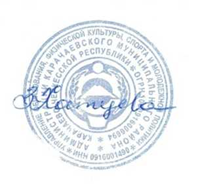 З.Ю. ХатуеваПриложение к приказу Управления образования,физической культуры, спорта и молодежной политики администрацииКарачаевского муниципального районаот « 01 » марта 2023 года №43№п/пНаименование мероприятияСрок выполнения мероприятияОтветственный исполнитель1Подготовка и утверждение проекта устава в новой редакции, либо внесение изменений в действующий устав образовательного учреждения (далее – ОУ) и учреждения дополнительного образования (далее – МКУ)В течение 20 дней с момента получения настоящего приказаРуководитель ОУ,  МКУ2Внесение изменений в бланк ОУ и МКУ(приказы, общие бланки)В течение 3 дней с момента регистрации в ИФНСРуководитель ОУ,  МКУ3Размещение информации об изменении типа учреждения на официальном сайте ОУ,  МКУВ течение 3 дней с момента регистрации в ИФНСРуководитель ОУ,  МКУ4Обращение в Министерство образования и науки Карачаево-Черкесской Республики с заявлением на переоформление имеющейся лицензии на право ведения образовательной деятельности и свидетельства о государственной аккредитации, а также на право реализации программ дополнительного образованияВ соответствии с действующим законодательствомРуководитель ОУ,  МКУ5Внесение необходимых записей в трудовые книжки работниковВ соответствии с действующим законодательствомРуководитель ОУ,  МКУ6Письменное уведомление контрагентов (кредиторов, дебиторов, иных партнеров) об изменении типа учрежденияВ течение 10 дней с момента регистрации в ИФНСРуководитель ОУ,  МКУ7Внесение изменений в документы участников бюджетного процесса, зарегистрированных на электронных торговых площадках В течение 10 дней с момента регистрации в ИФНСРуководитель ОУ,  МКУ8Предоставление документов в управление образования, физической культуры, спорта и молодежной политики администрации Карачаевского муниципального района для внесения изменений в лицевые счета для учета операций по исполнению бюджета Карачаевского муниципального районаВ течение 10 дней с момента регистрации в ИФНСРуководитель ОУ,  МКУ9Замена печатей, штампов и вывески ОУ,  МКУВ соответствии с действующим законодательствомРуководитель ОУ,  МКУ